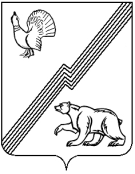 АДМИНИСТРАЦИЯ ГОРОДА ЮГОРСКАХанты-Мансийского автономного округа – Югры ПОСТАНОВЛЕНИЕот 22 декабря 2020 года                                                                                                               № 1937О подготовке населения города Югорскав области гражданской обороны и защитыот чрезвычайных ситуаций природногои техногенного характераВ соответствии с Федеральными законами от 21.12.1994 № 68-ФЗ «О защите населения и территорий от чрезвычайных ситуаций природного и техногенного характера», от 12.02.1998   № 28-ФЗ «О гражданской обороне», постановлениями Правительства Российской Федерации    от 02.11.2000 № 841 «Об утверждении Положения о подготовке населения в области гражданской обороны», от 18.09.2020 № 1485 «Об утверждении положения о подготовке граждан Российской Федерации, иностранных граждан и лиц без гражданства в области защиты от чрезвычайных ситуаций природного и техногенного характера», от 30.12.2003 № 794           «О единой государственной системе предупреждения и ликвидации чрезвычайных ситуаций», постановлением Правительства Ханты-Мансийского автономного округа - Югры от 30.06.2006 № 144-п «О подготовке населения Ханты-Мансийского автономного округа - Югры в области гражданской обороны и защиты от чрезвычайных ситуаций природного и техногенного характера», в целях совершенствования подготовки населения города Югорска в области гражданской обороны и защиты от чрезвычайных ситуаций природного и техногенного характера:1. Утвердить Положение о подготовке населения города Югорска в области гражданской обороны и защиты от чрезвычайных ситуаций природного и техногенного характера (приложение).2. Отделу по делам гражданской обороны и чрезвычайным ситуациям, транспорту и связи администрации города Югорска (А.В. Максименюк) осуществлять на территории муниципального образования организационно-методическое руководство и контроль мероприятий, направленных на подготовку населения в области гражданской обороны и защиты от чрезвычайных ситуаций природного и техногенного характера.3. Руководителям организаций, осуществляющим свою деятельность на территории города Югорска независимо от организационно-правовой формы и формы собственности планировать и проводить мероприятия по гражданской обороне и защите от чрезвычайных ситуаций природного и техногенного характера в соответствии с законодательством Российской Федерации.4. Признать утратившими силу постановления администрации города Югорска:- от 05.02.2019 № 234 «О подготовке и обучении населения на территории города Югорска в области гражданской обороны и защиты от чрезвычайных ситуаций природного и техногенного характера»;- от 03.02.2020 № 167 «О внесении изменений в постановление администрации города Югорска от 05.02.2019 № 234 «О подготовке и обучении населения на территории города Югорска в области гражданской обороны и защиты от чрезвычайных ситуаций природного и техногенного характера».5. Опубликовать постановление в официальном печатном издании города Югорска и разместить на официальном сайте органов местного самоуправления города Югорска.6. Настоящее постановление вступает в силу после его официального опубликования, но не ранее 01.01.2021. 7. Контроль за выполнением постановления возложить на начальника отдела по делам гражданской обороны и чрезвычайным ситуациям, транспорту и связи администрации города Югорска А.В. Максименюка.Глава города Югорска                                                                                                 А.В. БородкинПриложениек постановлениюадминистрации города Югорскаот 22 декабря 2020 года № 1937Положение о подготовке населения города Югорска в области гражданской обороны и защиты от чрезвычайных ситуаций природного и техногенного характера1. Настоящее Положение определяет порядок подготовки населения города Югорска в области гражданской обороны и защиты от чрезвычайных ситуаций природного и техногенного характера (далее – Порядок).2. Подготовка населения города Югорска в области гражданской обороны и защиты от чрезвычайных ситуаций природного и техногенного характера (далее – подготовка населения) осуществляется в соответствии с Федеральными законами от 21.12.1994 № 68-ФЗ «О защите населения и территорий от чрезвычайных ситуаций природного и техногенного характера», от 12.02.1998 № 28-ФЗ «О гражданской обороне», постановлениями Правительства Российской Федерации от 02.11.2000 № 841 «Об утверждении Положения о подготовке населения в области гражданской обороны», от 18.09.2020 № 1485 «Об утверждении положения о подготовке граждан Российской Федерации, иностранных граждан и лиц без гражданства в области защиты от чрезвычайных ситуаций природного и техногенного характера», от 30.12.2003 № 794             «О единой государственной системе предупреждения и ликвидации чрезвычайных ситуаций», постановлением Правительства Ханты-Мансийского автономного округа - Югры от 30.06.2006 № 144-п «О подготовке населения Ханты-Мансийского автономного округа - Югры в области гражданской обороны и защиты от чрезвычайных ситуаций природного и техногенного характера».3. Основными задачами подготовки населения являются:1) изучение способов защиты от опасностей, возникающих при военных конфликтах или вследствие этих конфликтов, а также при чрезвычайных ситуациях природного и техногенного характера, порядка действий по сигналам оповещения, приемов оказания первой помощи, правил пользования коллективными и индивидуальными средствами защиты, освоение практического применения полученных знаний;2) совершенствование навыков по организации и проведению мероприятий по гражданской обороне, защиты от чрезвычайных ситуаций в ходе проведения учений и тренировок по защите от чрезвычайных ситуаций;3) выработка у руководителя комиссии по чрезвычайным ситуациям и пожарной безопасности при администрации города Югорска навыков управления силами и средствами единой государственной системы предупреждения и ликвидации чрезвычайных ситуаций;4) совершенствование практических навыков руководителей органов местного самоуправления и организаций, председателей комиссий в организации и проведении мероприятий по предупреждению и ликвидации чрезвычайных ситуаций;5) выработка умений и навыков для проведения аварийно-спасательных и других неотложных работ.4. Подготовка населения осуществляется в рамках единой системы подготовки населения в области гражданской обороны и защиты от чрезвычайных ситуаций.5. В целях организации и осуществления подготовки населения органы местного самоуправления города Югорска в пределах территории города Югорска осуществляют следующие мероприятия:1) организуют и проводят подготовку населения к защите от опасностей, возникающих при военных конфликтах или вследствие этих конфликтов, а также при чрезвычайных ситуациях природного и техногенного характера;2) осуществляют подготовку личного состава формирований и служб муниципального образования;3) проводят учения и тренировки по гражданской обороне и защиты от чрезвычайных ситуаций природного и техногенного характера;4) осуществляют организационно-методическое руководство и контроль за подготовкой работников, личного состава формирований и служб организаций, находящихся на территории муниципального образования;5) обеспечивают организацию курсового обучения соответствующих групп населения и оказание населению консультационных услуг в области гражданской обороны в других организациях.6. Подготовка населения города Югорска предусматривает:1) повышение квалификации и курсовое обучение должностных лиц гражданской обороны органов местного самоуправления города Югосрка в соответствии с Перечнем должностных лиц, проходящих обучение соответственно по дополнительным профессиональным программам и программам курсового обучения в области гражданской обороны в организациях, осуществляющих образовательную деятельность по дополнительным профессиональным программам в области гражданской обороны, находящихся в ведении Министерства Российской Федерации по делам гражданской обороны, чрезвычайным ситуациям и ликвидации последствий стихийных бедствий, других федеральных органов исполнительной власти, в других организациях, осуществляющих образовательную деятельность по дополнительным профессиональным программам в области гражданской обороны, в том числе в учебно-методических центрах, а также на курсах гражданской обороны, утвержденного приказом Министерства Российской Федерации по делам гражданской обороны, чрезвычайным ситуациям и ликвидации последствий стихийных бедствий                       от 24.04.2020 № 262 «Об утверждении перечня должностных лиц, проходящих обучение соответственно по дополнительным профессиональным программам и программам курсового обучения в области гражданской обороны в организациях, осуществляющих образовательную деятельность по дополнительным профессиональным программам в области гражданской обороны, находящихся в ведении Министерства Российской Федерации по делам гражданской обороны, чрезвычайным ситуациям и ликвидации последствий стихийных бедствий, других федеральных органов исполнительной власти, в других организациях, осуществляющих образовательную деятельность по дополнительным профессиональным программам в области гражданской обороны, в том числе в учебно-методических центрах, а также на курсах гражданской обороны» (далее – Перечень);2) повышение квалификации председателя комиссии по предупреждению и ликвидации чрезвычайных ситуаций и обеспечению пожарной безопасности администрации города Югорска, в полномочия которого входит решение вопросов по защите населения и территорий от чрезвычайных ситуаций, уполномоченных работников Югорского городского звена территориальной подсистемы единой государственной системы предупреждения и ликвидации чрезвычайных ситуаций Ханты-Мансийского автономного округа – Югры, в соответствии с Перечнем;3) организацию и подготовку обучения физических лиц, вступивших в трудовые отношения с работодателем в организациях города Югорска;4) организацию и подготовку обучения для физических лиц, не состоящих в трудовых отношениях с работодателем входит, в том числе проведение бесед, лекций, просмотр учебных фильмов, привлечение на учения и тренировки по месту жительства, а также самостоятельное изучение пособий, памяток, листовок и буклетов, прослушивание радиопрограмм, просмотр телепередач;5) проведение занятий в учебное время, по соответствующим образовательным программам для лиц, обучающихся в организациях, осуществляющих образовательную деятельность по основным общеобразовательным программам (кроме образовательных программ дошкольного образования), образовательным программам среднего профессионального образования и образовательным программам высшего образования.7. Проведение учений и тренировок в области гражданской обороны и защиты населения от чрезвычайных ситуаций осуществляется в соответствии с инструкцией по подготовке и проведению учений и тренировок по гражданской обороне, защите населения от чрезвычайных ситуаций, обеспечению пожарной безопасности и безопасности людей на водных объектах, утвержденной приказом Министерства Российской Федерации по делам гражданской обороны, чрезвычайным ситуациям и ликвидации последствий стихийных бедствий от 24.04.2013 № 284 «Об утверждении Инструкции по подготовке и проведению учений и тренировок по гражданской обороне, защите населения от чрезвычайных ситуаций, обеспечению пожарной безопасности и безопасности людей на водных объектах». 8. Координацию и методическое руководство учений и тренировок, проводимых на территории муниципального образования, осуществляет отдел по делам гражданской обороны и чрезвычайным ситуациям, транспорту и связи администрации города Югорска с учетом их периодичности.9. Финансовое обеспечение мероприятий, предусмотренных настоящим постановлением, осуществляется в соответствии с законодательством Российской Федерации и Ханты-Мансийского автономного округа-Югры, муниципальными правовыми актами города Югорска.